INFORMACJA
o wyborze najkorzystniejszej ofertyDziałając na podstawie art. 253 ust. 1 oraz ust. 2 ustawy z dnia 11 września 2019 roku Prawo zamówień publicznych w związku z art. 239 i następnymi oraz art. 266 tej ustawy Zamawiający – Gmina Wiskitki – informuje o wyborze najkorzystniejszej oferty w postępowaniu.W postępowaniu wpłynęły 3 oferty. Punktacja przedstawia się następująco:Mając na uwadze powyższe zestawienie dokonuje się wyboru najkorzystniejszej oferty – w postępowaniu zostaje wybrana oferta nr 3.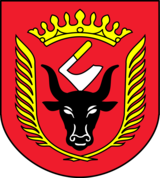 GMINA WISKITKIWiskitki, dnia 10 października 2023 r.IZRK.271.17.2023L.p.WykonawcaPunktacja - kryterium cenyPunktacja - kryterium okresu gwarancjiPunktacja - kryterium terminu realziacjiPunktacja łącznaMiejsce w rankingu ofertUwagi1CYPHER Jacek
Trzeszkowski
ul. Gen. Józefa Hallera 18
05-091 Ząbki39,0330,0010,0079,033brak2BUDWEX Mieczysław
Wasilewski
ul. 3 Maja 89
05-080 Truskaw48,1230,0010,0088,122brak3Firma Elektryczna usługi
elektryczne Adam
Adamski
Reymonta ul. 29
96-300 Żyrardów60,0030,000,0090,001brak